Windmill Hill Academy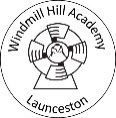 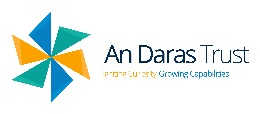 Visible Learning and Metacognition Strategies Progression MapWhole schoolNew WHA vision in September 2019 which links to VL: Inspiring Passionate Lifelong learners. This is promoted through the Learning sails (condensed to 5) – stakeholders involved in the process.Visible Learning sails introduced and embedded throughout the school: Reflection, Self-awareness, Curiosity, Resilience and Tenacity and Connect Linked animals to learning sails (selected through pupil voice): Reflective Ralph (Chameleon), Self-aware Sophie (Elephant), Curious Clive (Cat), Resilience and Tenacity Tom (Tortoise) and Connecting Connie (Magpie)Learning pit in every classroom (some may have individual examples if relevant) which is referred to and modelled on a regular basisLearning language and metacognition language displayed in every classroom.Tiers of vocabulary displayed which links to a range of subject areas.Sentence examples/starters in every classroom, e.g. I predict, I think, I wonder if …Displays in the classroom following the learning journey approach.Regular opportunities for learning talk is embedded throughout all lesson sessions with lots of opportunities for modelling.Focus learning sail of the week (following collective worship schedule) which is visible in the classroom and referred to frequentlyLearning Intention and Success criteria for each learning session Updated feedback guidance (Autumn 2020) to aid LI/SC and feedbackSelf-assessment as part of each learning session (against LI/SC)Regular opportunities for reflection, e.g. reflection at the start of each learning – reviewing previous learning.KWL grids at the start and end of a learning connection block and Science Pre/mid/post quizzes for each learning connection blockWeekly reflection sheet on a Friday (with a focus on the learning sail of the week) – see templateWeekly ‘Star of the week’ certificates linked to visible learning/learning sailsHalf termly Visible Learner awards which link to pupils’ demonstrating the VL sails and making good progress in their learning as a resultThe learning sails and metacognition is embedded throughout all sessions but each half term one of the sessions is taught from the Thinking Classrooms examples (by Shirley Clarke).Stakeholder voice valued through monitoring, surveys, Pupil Parliament and throughout lessons.Parental engagement: sharing learning each week on ClassDojo and in newsletters monthly with learning linked to Visible Learning (with a particular focus on metacognition).Whole schoolNew WHA vision in September 2019 which links to VL: Inspiring Passionate Lifelong learners. This is promoted through the Learning sails (condensed to 5) – stakeholders involved in the process.Visible Learning sails introduced and embedded throughout the school: Reflection, Self-awareness, Curiosity, Resilience and Tenacity and Connect Linked animals to learning sails (selected through pupil voice): Reflective Ralph (Chameleon), Self-aware Sophie (Elephant), Curious Clive (Cat), Resilience and Tenacity Tom (Tortoise) and Connecting Connie (Magpie)Learning pit in every classroom (some may have individual examples if relevant) which is referred to and modelled on a regular basisLearning language and metacognition language displayed in every classroom.Tiers of vocabulary displayed which links to a range of subject areas.Sentence examples/starters in every classroom, e.g. I predict, I think, I wonder if …Displays in the classroom following the learning journey approach.Regular opportunities for learning talk is embedded throughout all lesson sessions with lots of opportunities for modelling.Focus learning sail of the week (following collective worship schedule) which is visible in the classroom and referred to frequentlyLearning Intention and Success criteria for each learning session Updated feedback guidance (Autumn 2020) to aid LI/SC and feedbackSelf-assessment as part of each learning session (against LI/SC)Regular opportunities for reflection, e.g. reflection at the start of each learning – reviewing previous learning.KWL grids at the start and end of a learning connection block and Science Pre/mid/post quizzes for each learning connection blockWeekly reflection sheet on a Friday (with a focus on the learning sail of the week) – see templateWeekly ‘Star of the week’ certificates linked to visible learning/learning sailsHalf termly Visible Learner awards which link to pupils’ demonstrating the VL sails and making good progress in their learning as a resultThe learning sails and metacognition is embedded throughout all sessions but each half term one of the sessions is taught from the Thinking Classrooms examples (by Shirley Clarke).Stakeholder voice valued through monitoring, surveys, Pupil Parliament and throughout lessons.Parental engagement: sharing learning each week on ClassDojo and in newsletters monthly with learning linked to Visible Learning (with a particular focus on metacognition).Whole schoolNew WHA vision in September 2019 which links to VL: Inspiring Passionate Lifelong learners. This is promoted through the Learning sails (condensed to 5) – stakeholders involved in the process.Visible Learning sails introduced and embedded throughout the school: Reflection, Self-awareness, Curiosity, Resilience and Tenacity and Connect Linked animals to learning sails (selected through pupil voice): Reflective Ralph (Chameleon), Self-aware Sophie (Elephant), Curious Clive (Cat), Resilience and Tenacity Tom (Tortoise) and Connecting Connie (Magpie)Learning pit in every classroom (some may have individual examples if relevant) which is referred to and modelled on a regular basisLearning language and metacognition language displayed in every classroom.Tiers of vocabulary displayed which links to a range of subject areas.Sentence examples/starters in every classroom, e.g. I predict, I think, I wonder if …Displays in the classroom following the learning journey approach.Regular opportunities for learning talk is embedded throughout all lesson sessions with lots of opportunities for modelling.Focus learning sail of the week (following collective worship schedule) which is visible in the classroom and referred to frequentlyLearning Intention and Success criteria for each learning session Updated feedback guidance (Autumn 2020) to aid LI/SC and feedbackSelf-assessment as part of each learning session (against LI/SC)Regular opportunities for reflection, e.g. reflection at the start of each learning – reviewing previous learning.KWL grids at the start and end of a learning connection block and Science Pre/mid/post quizzes for each learning connection blockWeekly reflection sheet on a Friday (with a focus on the learning sail of the week) – see templateWeekly ‘Star of the week’ certificates linked to visible learning/learning sailsHalf termly Visible Learner awards which link to pupils’ demonstrating the VL sails and making good progress in their learning as a resultThe learning sails and metacognition is embedded throughout all sessions but each half term one of the sessions is taught from the Thinking Classrooms examples (by Shirley Clarke).Stakeholder voice valued through monitoring, surveys, Pupil Parliament and throughout lessons.Parental engagement: sharing learning each week on ClassDojo and in newsletters monthly with learning linked to Visible Learning (with a particular focus on metacognition).Whole schoolNew WHA vision in September 2019 which links to VL: Inspiring Passionate Lifelong learners. This is promoted through the Learning sails (condensed to 5) – stakeholders involved in the process.Visible Learning sails introduced and embedded throughout the school: Reflection, Self-awareness, Curiosity, Resilience and Tenacity and Connect Linked animals to learning sails (selected through pupil voice): Reflective Ralph (Chameleon), Self-aware Sophie (Elephant), Curious Clive (Cat), Resilience and Tenacity Tom (Tortoise) and Connecting Connie (Magpie)Learning pit in every classroom (some may have individual examples if relevant) which is referred to and modelled on a regular basisLearning language and metacognition language displayed in every classroom.Tiers of vocabulary displayed which links to a range of subject areas.Sentence examples/starters in every classroom, e.g. I predict, I think, I wonder if …Displays in the classroom following the learning journey approach.Regular opportunities for learning talk is embedded throughout all lesson sessions with lots of opportunities for modelling.Focus learning sail of the week (following collective worship schedule) which is visible in the classroom and referred to frequentlyLearning Intention and Success criteria for each learning session Updated feedback guidance (Autumn 2020) to aid LI/SC and feedbackSelf-assessment as part of each learning session (against LI/SC)Regular opportunities for reflection, e.g. reflection at the start of each learning – reviewing previous learning.KWL grids at the start and end of a learning connection block and Science Pre/mid/post quizzes for each learning connection blockWeekly reflection sheet on a Friday (with a focus on the learning sail of the week) – see templateWeekly ‘Star of the week’ certificates linked to visible learning/learning sailsHalf termly Visible Learner awards which link to pupils’ demonstrating the VL sails and making good progress in their learning as a resultThe learning sails and metacognition is embedded throughout all sessions but each half term one of the sessions is taught from the Thinking Classrooms examples (by Shirley Clarke).Stakeholder voice valued through monitoring, surveys, Pupil Parliament and throughout lessons.Parental engagement: sharing learning each week on ClassDojo and in newsletters monthly with learning linked to Visible Learning (with a particular focus on metacognition).Whole schoolNew WHA vision in September 2019 which links to VL: Inspiring Passionate Lifelong learners. This is promoted through the Learning sails (condensed to 5) – stakeholders involved in the process.Visible Learning sails introduced and embedded throughout the school: Reflection, Self-awareness, Curiosity, Resilience and Tenacity and Connect Linked animals to learning sails (selected through pupil voice): Reflective Ralph (Chameleon), Self-aware Sophie (Elephant), Curious Clive (Cat), Resilience and Tenacity Tom (Tortoise) and Connecting Connie (Magpie)Learning pit in every classroom (some may have individual examples if relevant) which is referred to and modelled on a regular basisLearning language and metacognition language displayed in every classroom.Tiers of vocabulary displayed which links to a range of subject areas.Sentence examples/starters in every classroom, e.g. I predict, I think, I wonder if …Displays in the classroom following the learning journey approach.Regular opportunities for learning talk is embedded throughout all lesson sessions with lots of opportunities for modelling.Focus learning sail of the week (following collective worship schedule) which is visible in the classroom and referred to frequentlyLearning Intention and Success criteria for each learning session Updated feedback guidance (Autumn 2020) to aid LI/SC and feedbackSelf-assessment as part of each learning session (against LI/SC)Regular opportunities for reflection, e.g. reflection at the start of each learning – reviewing previous learning.KWL grids at the start and end of a learning connection block and Science Pre/mid/post quizzes for each learning connection blockWeekly reflection sheet on a Friday (with a focus on the learning sail of the week) – see templateWeekly ‘Star of the week’ certificates linked to visible learning/learning sailsHalf termly Visible Learner awards which link to pupils’ demonstrating the VL sails and making good progress in their learning as a resultThe learning sails and metacognition is embedded throughout all sessions but each half term one of the sessions is taught from the Thinking Classrooms examples (by Shirley Clarke).Stakeholder voice valued through monitoring, surveys, Pupil Parliament and throughout lessons.Parental engagement: sharing learning each week on ClassDojo and in newsletters monthly with learning linked to Visible Learning (with a particular focus on metacognition).Whole schoolNew WHA vision in September 2019 which links to VL: Inspiring Passionate Lifelong learners. This is promoted through the Learning sails (condensed to 5) – stakeholders involved in the process.Visible Learning sails introduced and embedded throughout the school: Reflection, Self-awareness, Curiosity, Resilience and Tenacity and Connect Linked animals to learning sails (selected through pupil voice): Reflective Ralph (Chameleon), Self-aware Sophie (Elephant), Curious Clive (Cat), Resilience and Tenacity Tom (Tortoise) and Connecting Connie (Magpie)Learning pit in every classroom (some may have individual examples if relevant) which is referred to and modelled on a regular basisLearning language and metacognition language displayed in every classroom.Tiers of vocabulary displayed which links to a range of subject areas.Sentence examples/starters in every classroom, e.g. I predict, I think, I wonder if …Displays in the classroom following the learning journey approach.Regular opportunities for learning talk is embedded throughout all lesson sessions with lots of opportunities for modelling.Focus learning sail of the week (following collective worship schedule) which is visible in the classroom and referred to frequentlyLearning Intention and Success criteria for each learning session Updated feedback guidance (Autumn 2020) to aid LI/SC and feedbackSelf-assessment as part of each learning session (against LI/SC)Regular opportunities for reflection, e.g. reflection at the start of each learning – reviewing previous learning.KWL grids at the start and end of a learning connection block and Science Pre/mid/post quizzes for each learning connection blockWeekly reflection sheet on a Friday (with a focus on the learning sail of the week) – see templateWeekly ‘Star of the week’ certificates linked to visible learning/learning sailsHalf termly Visible Learner awards which link to pupils’ demonstrating the VL sails and making good progress in their learning as a resultThe learning sails and metacognition is embedded throughout all sessions but each half term one of the sessions is taught from the Thinking Classrooms examples (by Shirley Clarke).Stakeholder voice valued through monitoring, surveys, Pupil Parliament and throughout lessons.Parental engagement: sharing learning each week on ClassDojo and in newsletters monthly with learning linked to Visible Learning (with a particular focus on metacognition).Whole schoolNew WHA vision in September 2019 which links to VL: Inspiring Passionate Lifelong learners. This is promoted through the Learning sails (condensed to 5) – stakeholders involved in the process.Visible Learning sails introduced and embedded throughout the school: Reflection, Self-awareness, Curiosity, Resilience and Tenacity and Connect Linked animals to learning sails (selected through pupil voice): Reflective Ralph (Chameleon), Self-aware Sophie (Elephant), Curious Clive (Cat), Resilience and Tenacity Tom (Tortoise) and Connecting Connie (Magpie)Learning pit in every classroom (some may have individual examples if relevant) which is referred to and modelled on a regular basisLearning language and metacognition language displayed in every classroom.Tiers of vocabulary displayed which links to a range of subject areas.Sentence examples/starters in every classroom, e.g. I predict, I think, I wonder if …Displays in the classroom following the learning journey approach.Regular opportunities for learning talk is embedded throughout all lesson sessions with lots of opportunities for modelling.Focus learning sail of the week (following collective worship schedule) which is visible in the classroom and referred to frequentlyLearning Intention and Success criteria for each learning session Updated feedback guidance (Autumn 2020) to aid LI/SC and feedbackSelf-assessment as part of each learning session (against LI/SC)Regular opportunities for reflection, e.g. reflection at the start of each learning – reviewing previous learning.KWL grids at the start and end of a learning connection block and Science Pre/mid/post quizzes for each learning connection blockWeekly reflection sheet on a Friday (with a focus on the learning sail of the week) – see templateWeekly ‘Star of the week’ certificates linked to visible learning/learning sailsHalf termly Visible Learner awards which link to pupils’ demonstrating the VL sails and making good progress in their learning as a resultThe learning sails and metacognition is embedded throughout all sessions but each half term one of the sessions is taught from the Thinking Classrooms examples (by Shirley Clarke).Stakeholder voice valued through monitoring, surveys, Pupil Parliament and throughout lessons.Parental engagement: sharing learning each week on ClassDojo and in newsletters monthly with learning linked to Visible Learning (with a particular focus on metacognition).Year FYear 1Year 2Year 3Year 4Year 5Year 6Explicitly talk  through and model the language for learning (what do the learning sails mean?)Introduce the animals to the learning sails.Thinking aloud: adults to talk through their thinking behind the learning process.Focused adult modelling and questioning.Introduction to sentences, e.g. I think, I predict.Talk partners Verbal self/peer assessmentGenerally verbal feedback.Opportunities for pupils to respond verbally.Cognitive rehearsal: ‘Hold a sentence’‘Phoneme fingers’‘Story maps’ for Talk 4 WritingIntroduction to the VIPERS reading skills.Continue to embed the language for learning (learning sails).Fully embed animals to the learning sails through the use of soft toys.Thinking aloud: adults to talk through their thinking behind the learning process.Focused adult modelling and questioning.Introduce a wider range of sentences, e.g. I wonder if…Talk partners including think, pair and shareVerbal and some written self/peer assessment.Generally verbal feedback.Opportunities for pupils to respond and introduce the use of purple pen for editing.Cognitive rehearsal:‘Hold a sentence’‘Phoneme fingers’‘Story maps’ for Talk 4 WritingDevelopment of the Reading VIPERS  (including props and visuals to support skills)‘Figurative transformations’ (Their Superhero transformations, superpowers and kryptonite)‘Speak like an Expert’ (S&L Challenge)Continue to embed the language for learning (learning sails).Fully embed animals to the learning sails.Thinking aloud: adults to talk through their thinking behind the learning process.Focused adult and pupil modelling and questioning.Introduce a wider range of sentences, e.g. I wonder if…Talk partners including think, pair and share in all subjects.Written self/peer assessment.Verbal and written feedback. Opportunities for pupils to respond and further develop the use of purple pen for editing.Further development of the Reading VIPERS Ways of recall/remembering. (Cognitive rehearsal) ‘Phoneme fingers/mnemonics’ ‘Story maps’ Opportunities to help create elements of a success criteria Promotion of children independently seeking resources and strategies to help with their learning (word mats, maths resources, word walls)Fully embed the language for learning (learning sails).Thinking aloud: adults/pupils to talk through their thinking behind the learning process (introduce self-questioning).Sentences used in their learning, e.g. I wonder if…Talk partners including think, pair and share in all subjects.Written self/peer assessment.Verbal and written feedback.Opportunities for pupils to respond and further develop the use of purple pen for editing.Ways of recall/remembering:Writing: Story Maps: talk for writing; puppet shows; character profiles; hot seat; performances. Maths: daily flashbacks and reasoning and problem-solving challenges. All subject areas: Think, pair and share. Whole class discussions, bouncing questions around the room; having pupils stretch the answers of their peers. Making Learning Explicit: ensuring this occurs in all subject areas so pupils know what they are learning and how they will learn it. Learning skills identified through the use of a learning intention and success criteria.Jigsaw Method: pupils put into groups, learning content divided between each member.  Fully embed the language for learning (learning sails).Thinking aloud: pupils to talk through their thinking behind the learning process (develop self-questioning).Sentences used in their learning, e.g. I wonder if…Talk partners including think, pair and share in all subjects.Written self/peer assessment.Further develop peer assessment.Verbal and written feedback.Opportunities for pupils to respond and independently use the purple pen for editing.Ways of recall/remembering:Use of STEM sentences in reading and mathsStory Maps: talk for writing Jigsaw Method: pupils put into groups, learning content divided between each member.   Pupils can confidently discuss and model the language for learning (learning sails).Thinking aloud: pupils to confidently talk through their thinking behind the learning process (self-questioning).Sentences confidently used in their learning, e.g. I wonder if…Talk partners including think, pair and share in all subjects.Written self/peer assessment.Further development of peer assessment, e.g. through critiquing.Pupils independently and confidently use the purple pen for editing.Talk FactorySubject SpecialistIndividual jotters/journalsDeveloping confidence in writing own success criterias, e.g. in independent writing.Pupils can confidently discuss and model the language for learning (learning sails).Thinking aloud: pupils to confidently talk through their thinking behind the learning process (self-questioning).Sentences confidently used in their learning, e.g. I wonder if…Further development of peer assessment, e.g. through critiquing.Pupils independently and confidently use the purple pen for editing.Individual jotters/journalsPupils independently seek strategies to support their learning.Promotion of independent learning in Year 6 (especially with preparation for college).Confidence in writing own success criterias, e.g. in independent writing.Thinking classrooms (Shirley Clarke): 6 lessons (one per half term)Traffic lights of learningThe Koala who couldOdd one outYou choose: encouraging children to ask questionsI can do it!Strategies for learningThinking classrooms (Shirley Clarke): 6 lessons (one per half term)Stuck!Learning to learnRight or wrongKeep on concentrating.Being creativeWanted!Thinking classrooms (Shirley Clarke): 6 lessons (one per half term)Battle BunnyForward feedbackAfter the fall – developing resilience.Learning laddersIntroducing maths learning logsSpellingThinking classrooms (Shirley Clarke): 6 lessons (one per half term)An egg of an ideaWonderful wordsMathsQuestions, questionsTalking paintingsDecisions, decisions.Thinking classrooms (Shirley Clarke): 6 lessons (one per half term)What to do with a problem?Why?Amazing inventionsWhat do I need to know?Show not tell.I can’t do it!Thinking classrooms (Shirley Clarke): 6 lessons (one per half term)Excuses and avoidanceMy learning power.FearMy question is.True, false or not enough evidence.Picture thisThinking classrooms (Shirley Clarke): 6 lessons (one per half term)Being a learnerHidden meaningMarvellous mistakesIngenious inventionsSpelling – can you help me learn?Resilience – the story